Прошу создать учетную запись редактора с правами на редактирование раздела, размещенного по адресу: https://volsu.ru/struct/institutes/, в целях актуализации страниц структурного подразделения.Для создания учетной записи редактора предоставляем следующие сведения: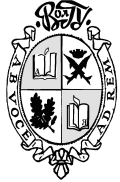 Федеральное государственное автономное  образовательное учреждение высшего образования«Волгоградскийгосударственный университет»Название структурного подразделенияСлужебная записка__________202__  № ________Начальнику УИТФИО ответственногоИванов Иван ИвановичДолжность ответственногоДоцентСтруктурное подразделениеКафедра истории РоссииАдрес корпоративной электронной почты (логин учетной записи редактора)ivanov_ii@volsu.ruПароль к учетной записи редактораRty36cme32